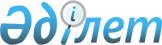 О проведении зачета по платежам в местный бюджет
					
			Утративший силу
			
			
		
					Решение VI сессии 2-го созыва Алматинского городского Маслихата от 27 сентября 2000 года. Зарегистрировано Управлением юстиции г. Алматы 20 октября 2000 года. Утратило силу решением VIII сессии Алматинского городского Маслихата II-го созыва № 76 от 29 июля 2004 года



      В связи с передачей ОАО "АХБК-ОЗАТ" здания Дворца культуры стоимостью 169 492 тыс. тенге в коммунальную собственность под помещение Государственного академического театра юного зрителя имени Н. Сац, Алматинский городской Маслихат II-го созыва 

 



                              Р Е Ш И Л : 

 



      1. Произвести погашение задолженности по ОАО "АХБК-ОЗАТ" - по налогам и другим обязательным платежам в местный бюджет, образовавшейся на 1 августа 2000 года, на сумму 61115,2 тыс. тенге, путем зачета в счет стоимости здания Дворца культуры АХБК, в том числе: 



      - подоходный налог с физических лиц, удерживаемый у источника выплаты - 28229,5 тыс. тенге; 



      - налог на имущество юридических лиц - 4924,0 тыс. тенге; 



      - поступления от аренды земельных участков - 27961,7 тыс. тенге; 



      - по регулирующим налогам (в доле, поступающей в местный бюджет) - 83368,0 тыс. тенге, в том числе: 



      - подоходный налог с юридических лиц - 1272,1 тыс. тенге; 



      - социальный налог - 82036,4 тыс. тенге; 



      - платежи за загрязнение окружающей среды - 59,5 тыс. тенге или всего на сумму 144483,2 тыс. тенге. 



      2. Просить Министерство финансов Республики Казахстан произвести зачет по регулирующим налогам в доле, поступающей в местный бюджет, так как задолженность ОАО "АХБК-ОЗАТ" по ним составила 49% от стоимости Дворца культуры.



      3. Оставшуюся сумму в размере 25008,8 тыс. тенге засчитать в счет уплаты ОАО "АХБК-ОЗАТ" обязательств по предстоящим платежам и уплаты налогоплательщиком других налогов. 

      

Председатель




      VI-й сессии Алматинского




      городского Маслихата 




      II-го созыва                       Е. Шайхутдинов



      Секретарь




      Алматинского городского 




      Маслихата II-го созыва             Ж. Турегельдинов


					© 2012. РГП на ПХВ «Институт законодательства и правовой информации Республики Казахстан» Министерства юстиции Республики Казахстан
				